                                                          Отчет о проведении мероприятий посвящённых Всероссийскому дню правовой помощи детям в  МКОУ « Иммунной ООШ»В МКОУ « Иммунной ООШ» с 11 ноября по 14 ноября 2019г прошли мероприятия, посвященные Дню правовой помощи детям. На протяжении нескольких дней школьники могли познакомиться с основными правами детей. Данная информация размещалась на стендах.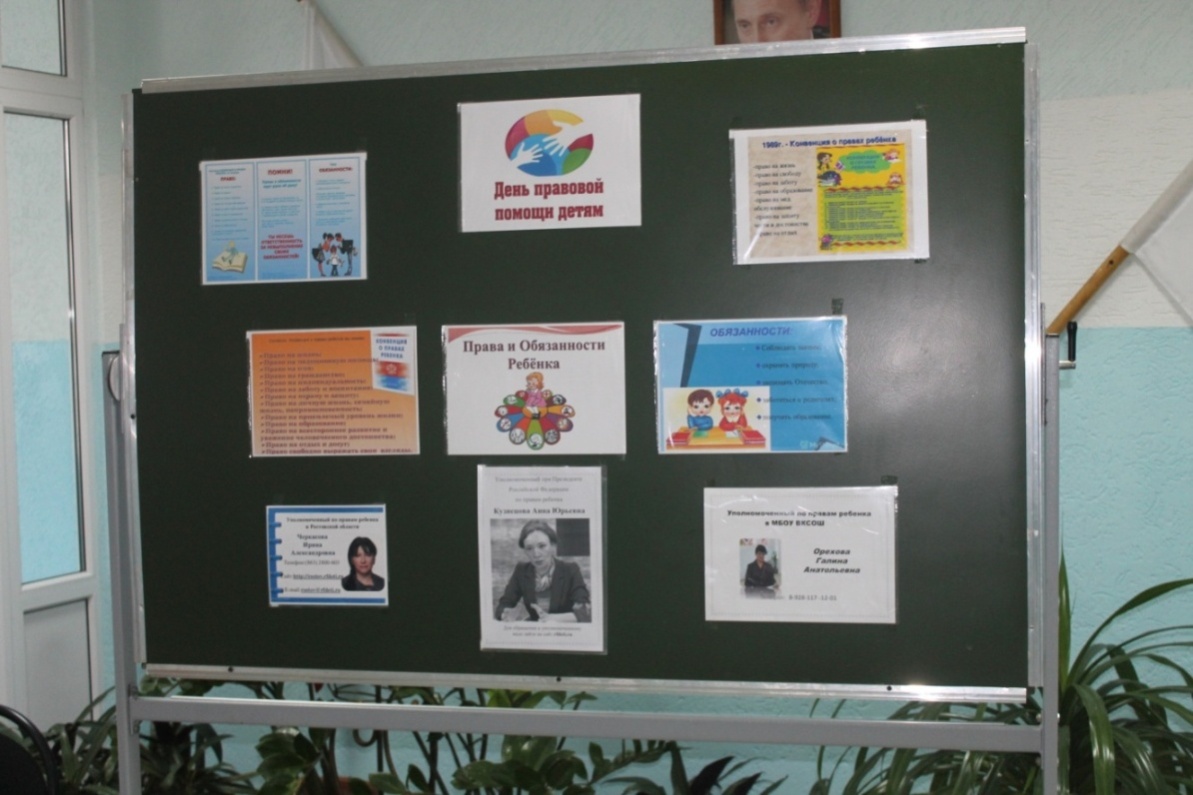 На книжной выставке «Тебе о праве – права о тебе» была размещена подборка статей, книг, брошюр, содержащая информацию о правах ребенка. Библиотекарь школы Мурсалова С.Ф.. познакомила с правовыми нормативными документами.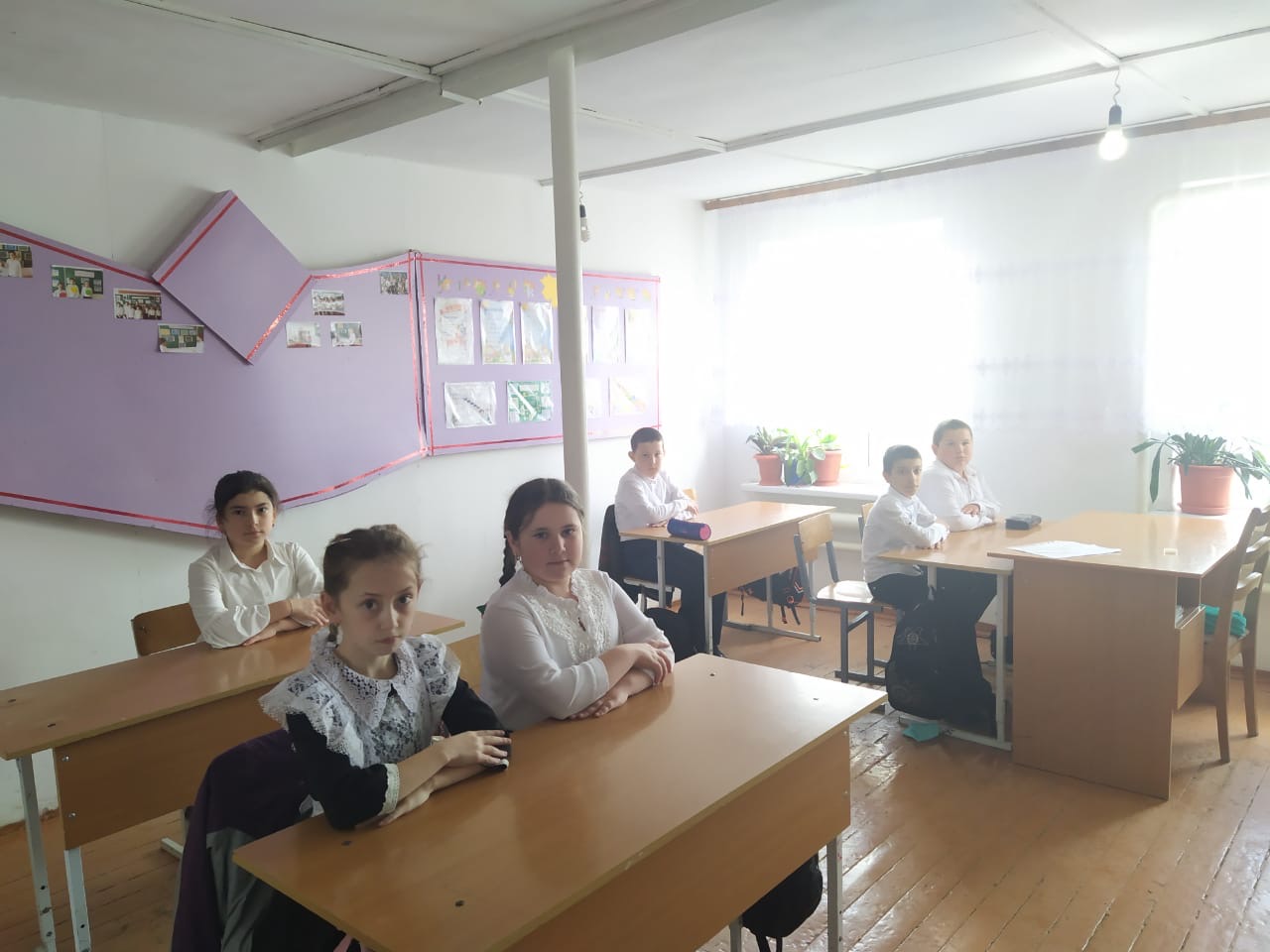 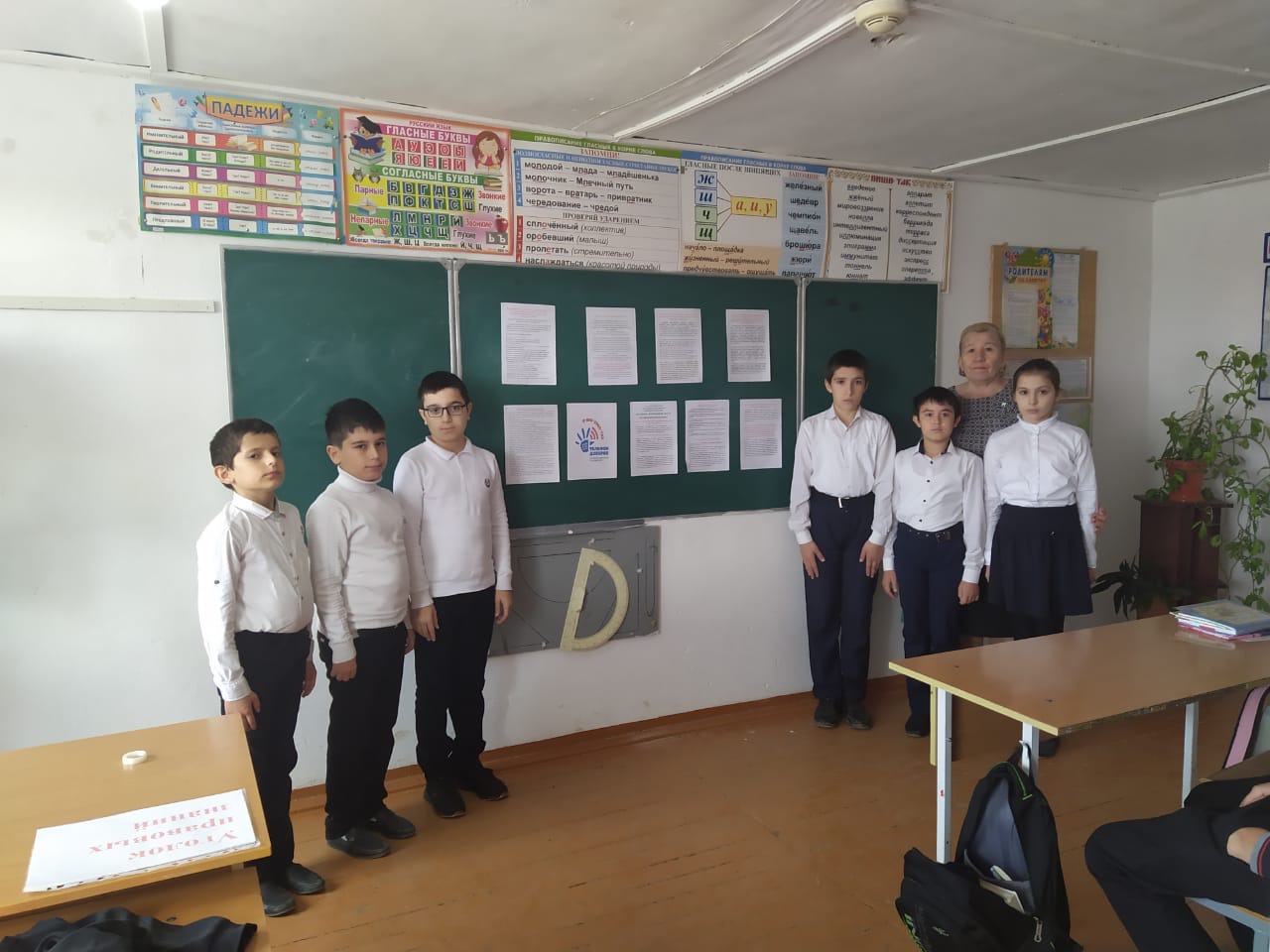 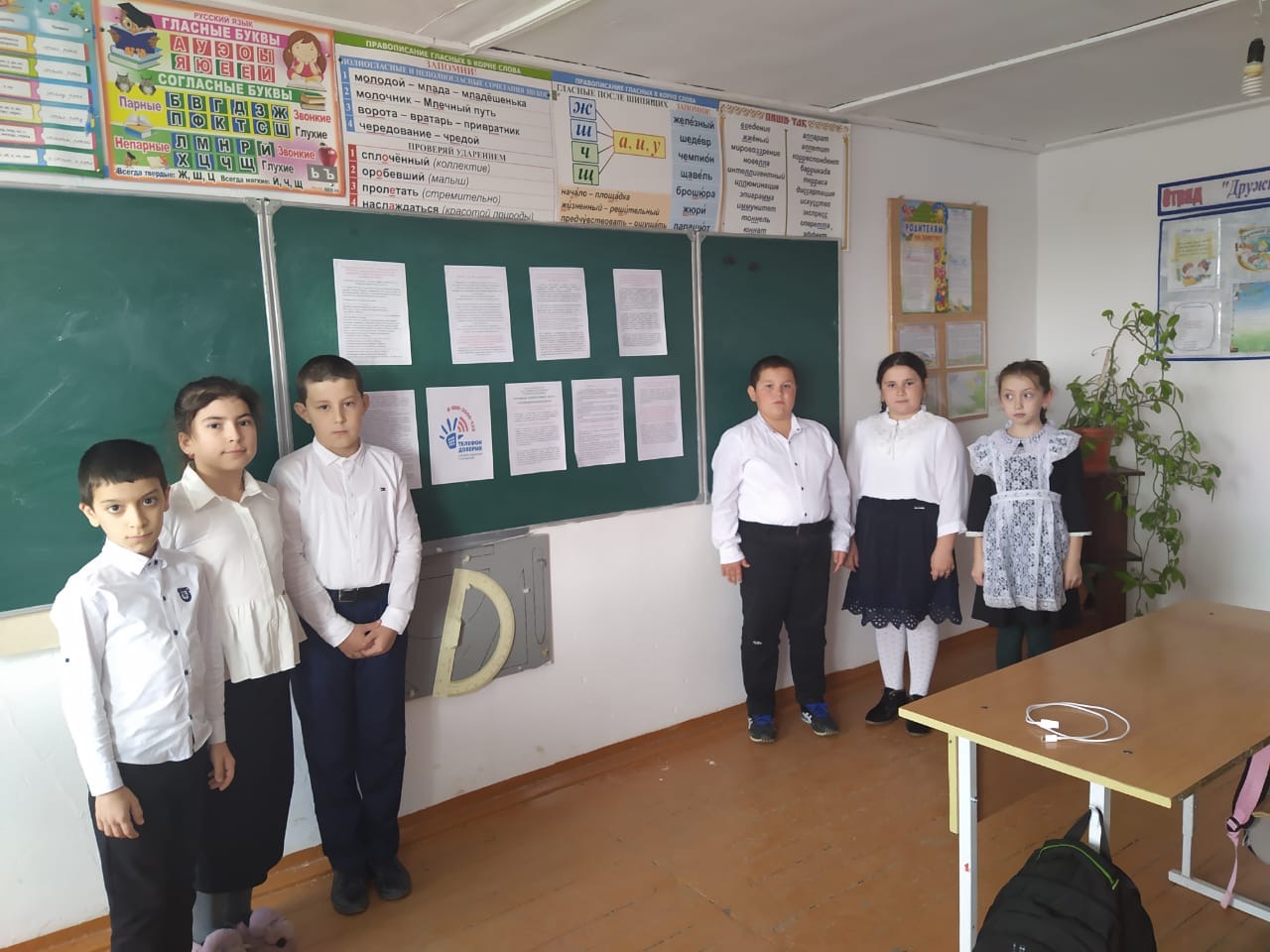 Ребята приняли участие в конкурсах:- рисунков «Я рисую свои права» (3-5 кл.). Учащиеся попытались на рисунках показать свои знания о правах человека, о правах ребенка.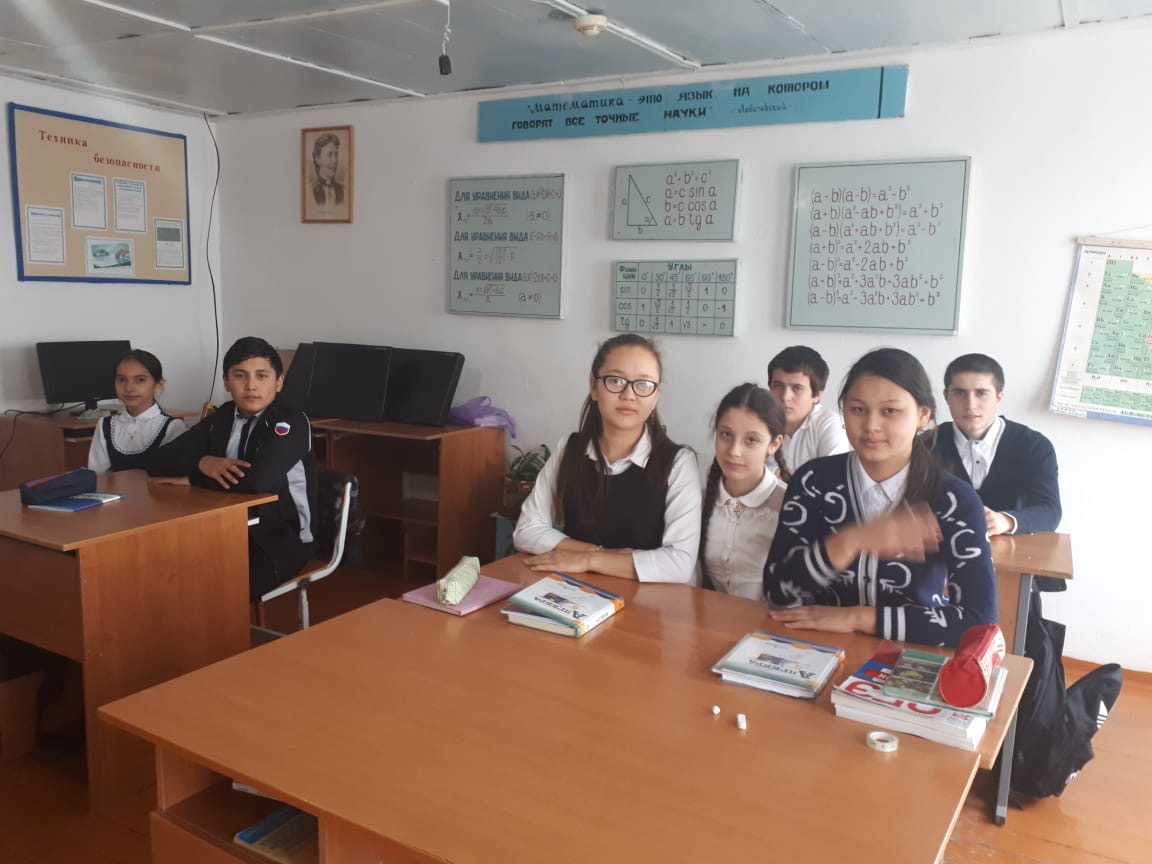 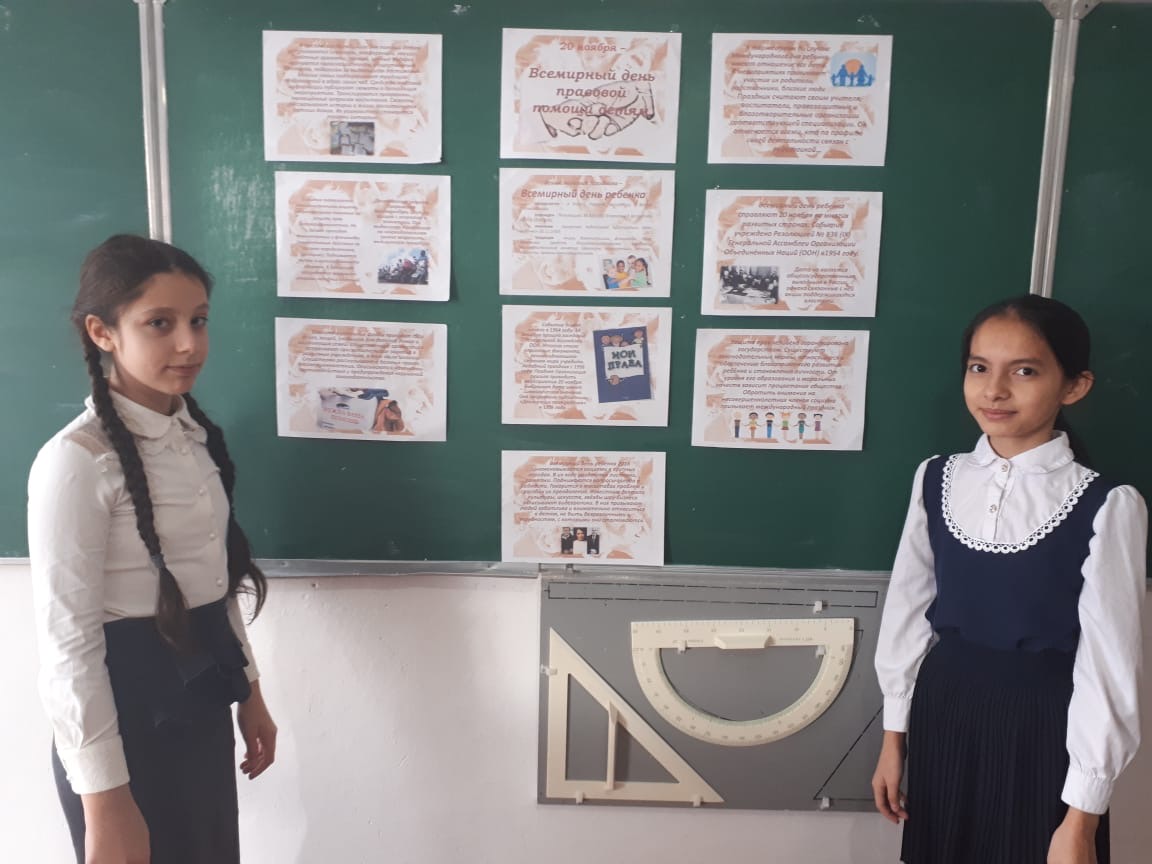 12 ноября учитель истории Джафарова Э.Ш. .познакомила учащихся с неотъемлемыми правами, закрепленными  в конвенции о правах ребенка ( показ презентации «Конвенция о правах ребенка» 11 ноября  Картакаева А.З.   в 2 кл провела классный час на тему «Право ребенка на имя, отчество и фамилию».    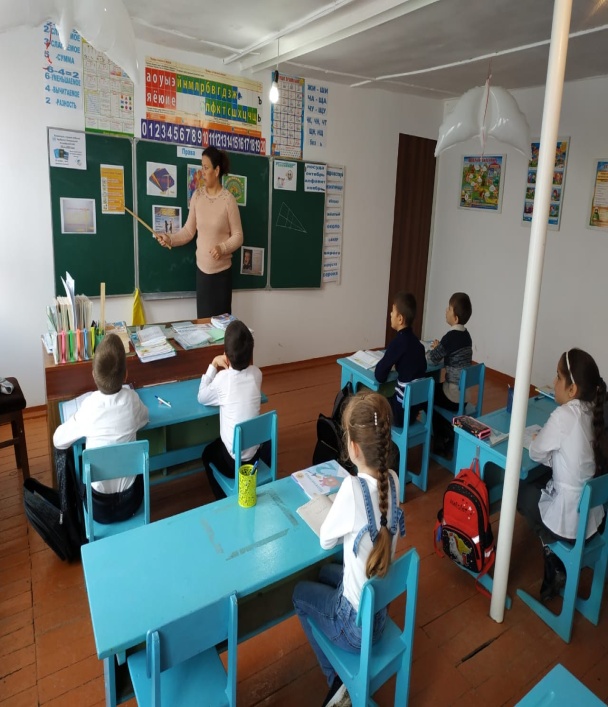 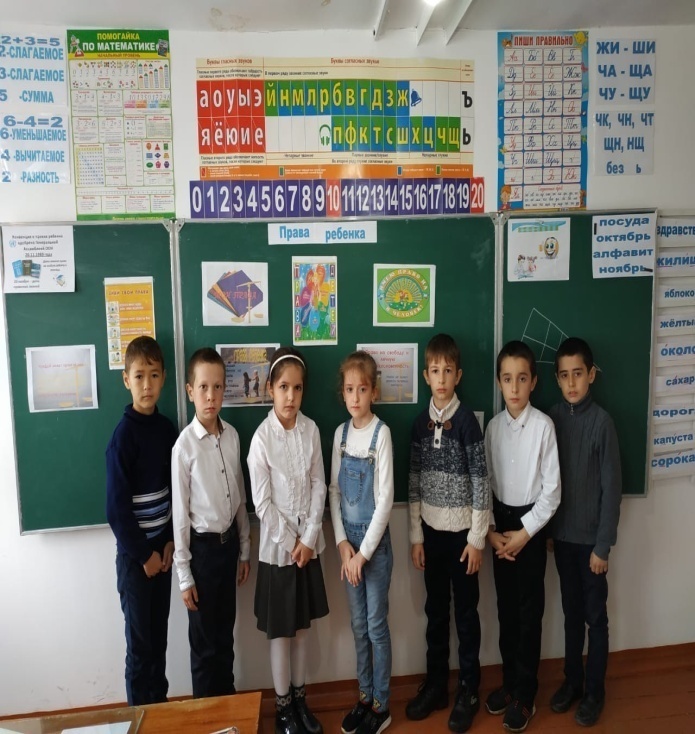 13 ноября 2019 года социальным педагогом Саитовой М.Х..  проведен урок с презентацией о  правовой грамотности. Она рассказала о «Правах и обязанностях  ребенка!» Дети задавали вопросы и высказывали свое мнение. Затрагивались темы правового консультирования детей по вопросам их собственных прав, обсуждали жизненные ситуации, в которые попадают знакомые ребята. Кл. Руководителем 8 кл был проведен семинар-практикум "Что такое взятка?".  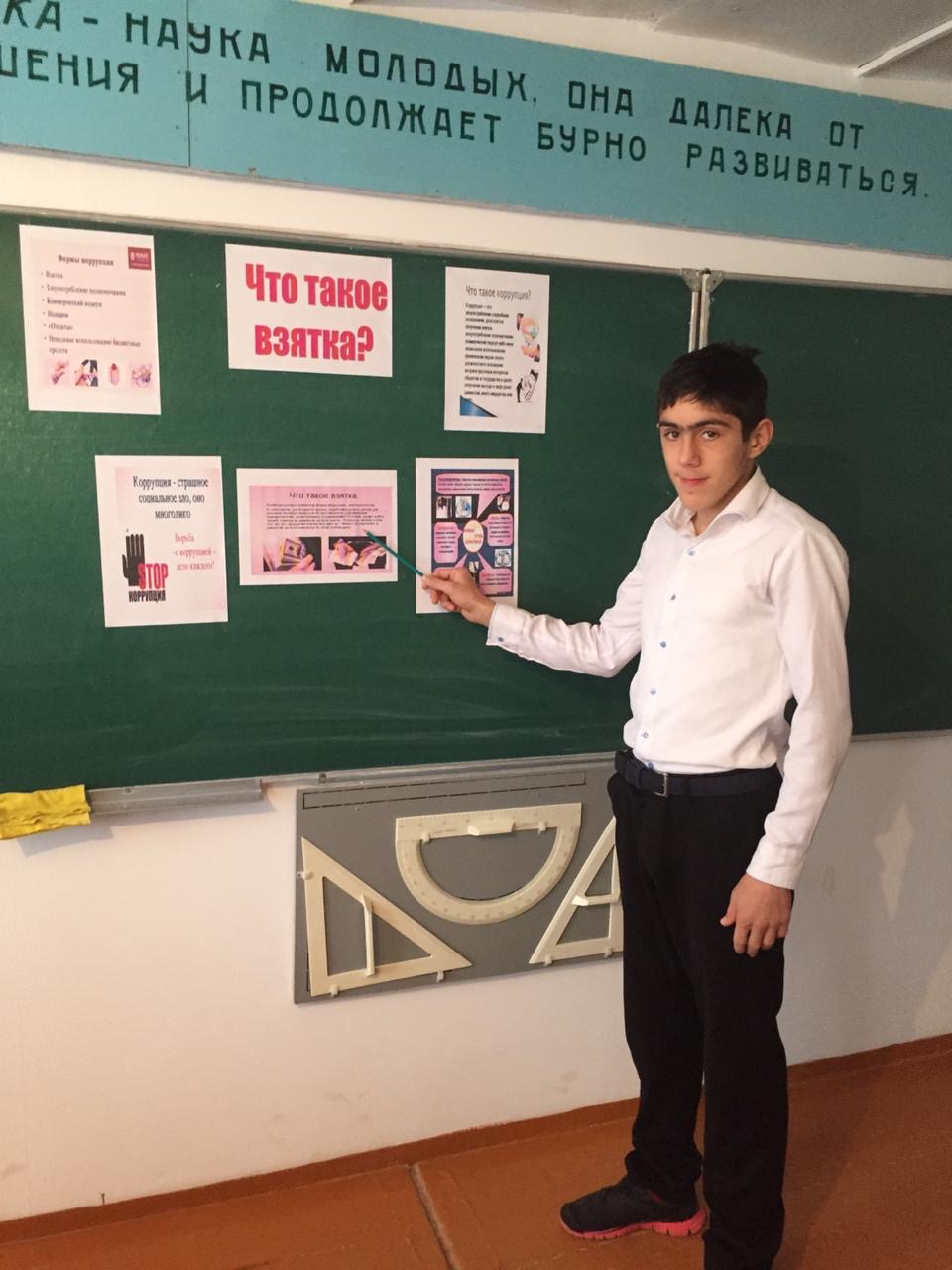 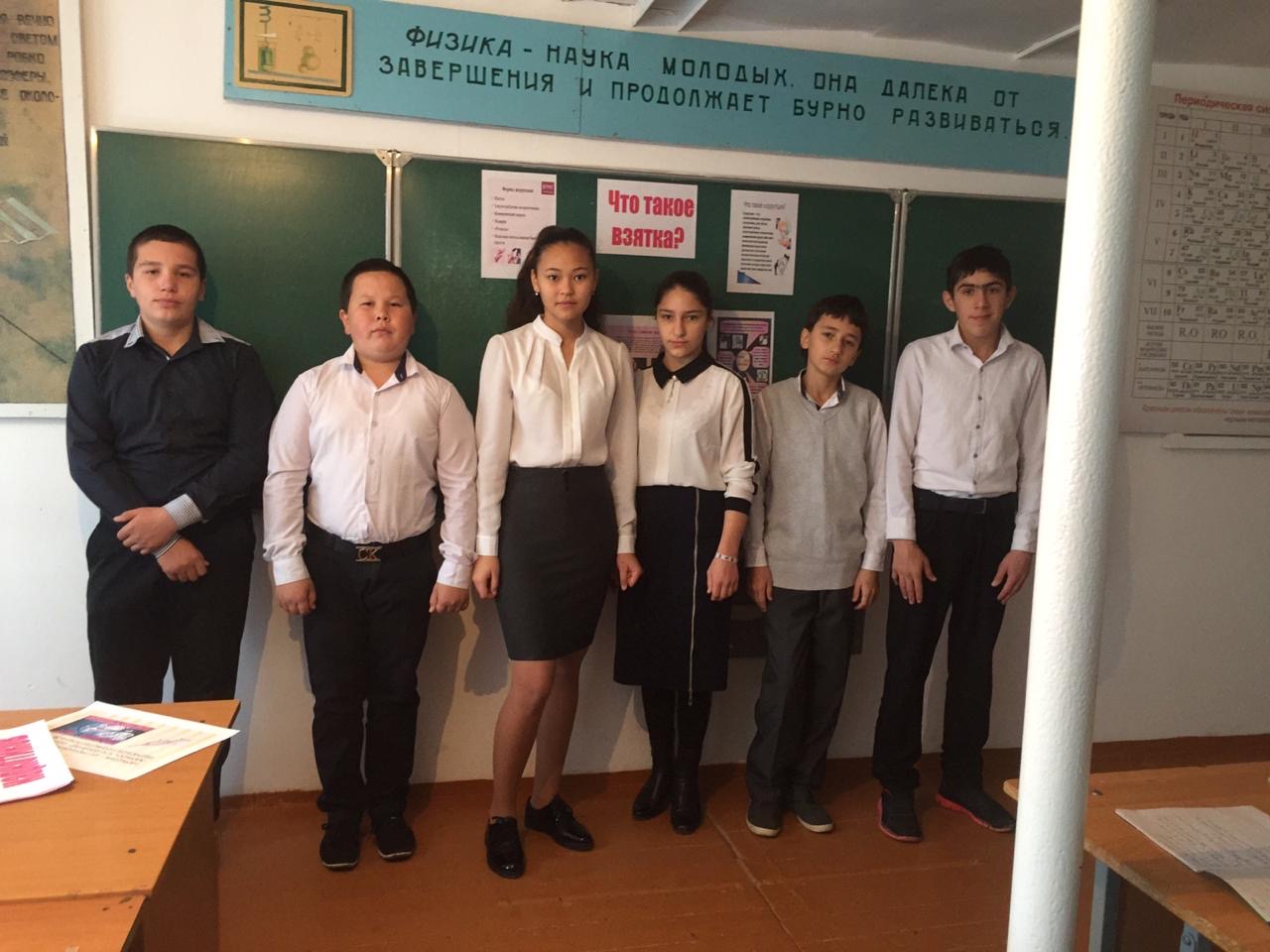 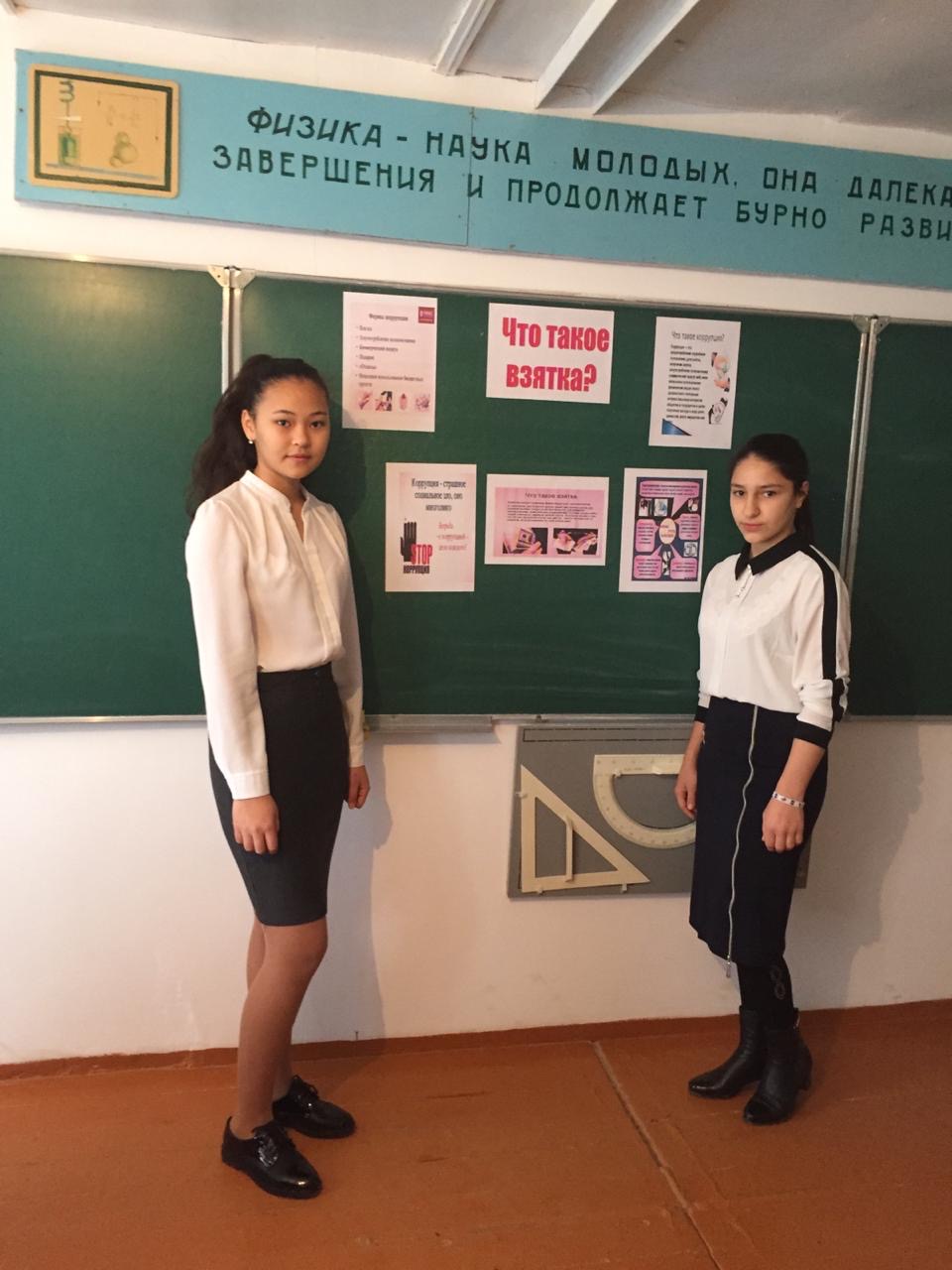 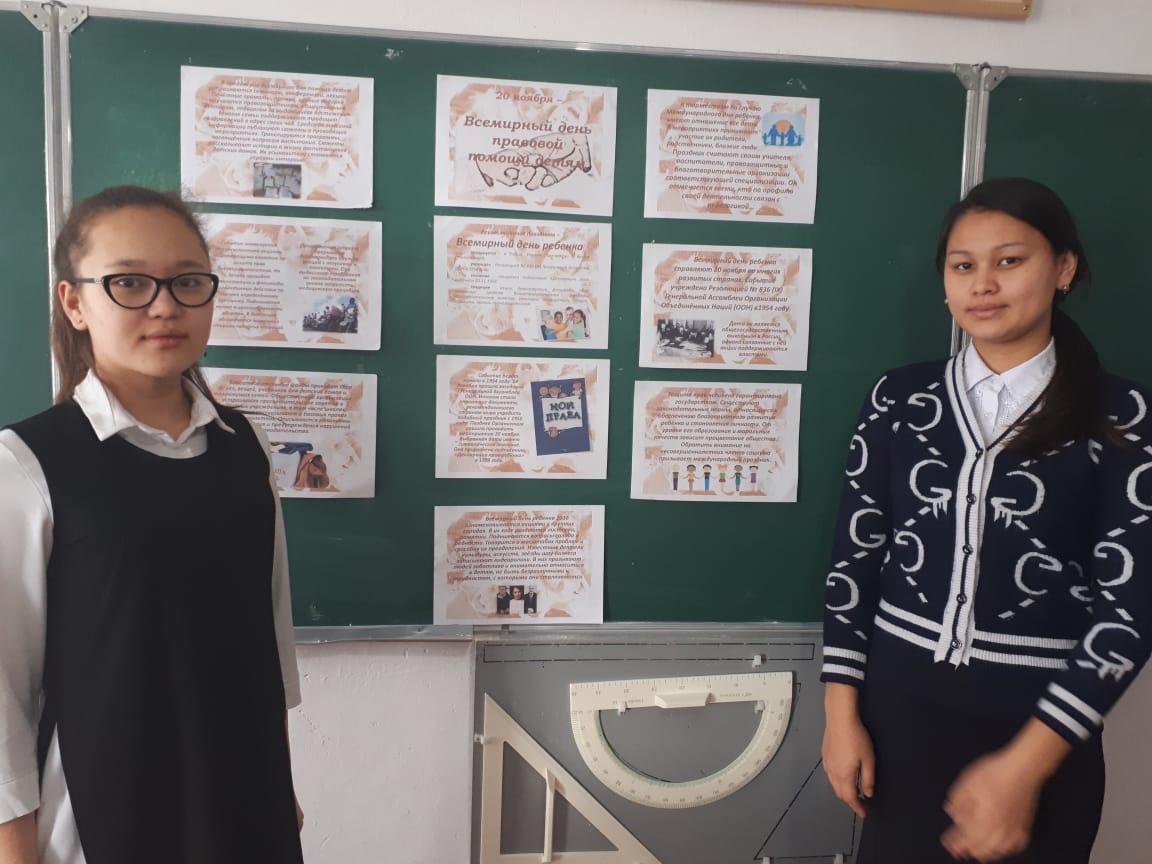 С учащимися МКОУ « Иммунной ООШ»встретился  участковый Янибеков Дойманбет Нажмудинович который провел беседы, консультации по вопросам прав и обязанностей несовершеннолетних. Ответил на все вопросы, которые задавали дети.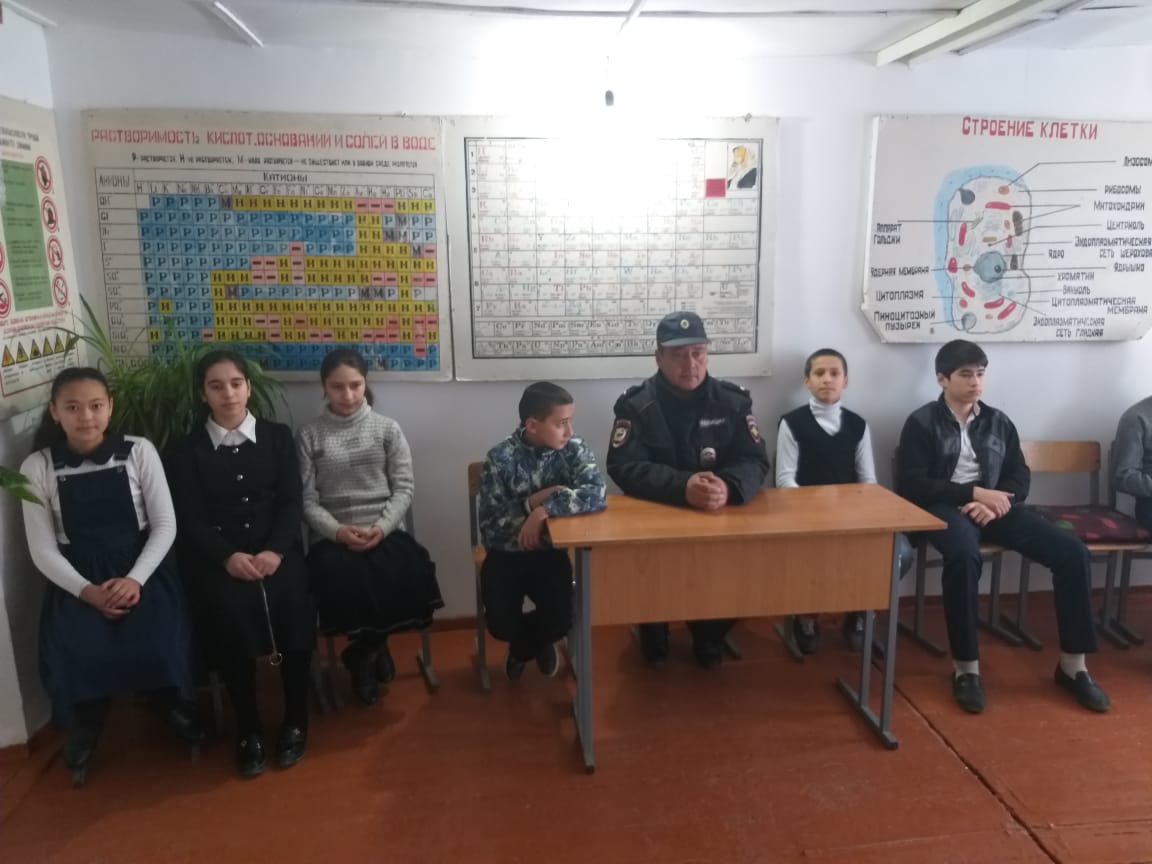 